ФИНАНСОВЫЙ ОТДЕЛАДМИНИСТРАЦИИ ГОРОДСКОГО ОКРУГА ВИЧУГАП Р И К А З30.12.2021                                                                                                                    № 119Вичуга О Порядке санкционированияоплаты денежных обязательств получателей средствбюджета городского округа Вичуга и оплаты денежных обязательств, подлежащих исполнению за счет бюджетных ассигнований по источникам финансирования дефицита бюджета городского округа ВичугаВ целях реализации статей 219 и 219.2 Бюджетного кодекса Российской Федерации, Положением о Финансовом отделе администрации городского округа Вичуга, утвержденным решением городской Думы городского округа Вичуга от 29.09.2016г. № 62, приказываю:1. Установить Порядок санкционирования оплаты денежных обязательств получателей средств бюджета городского округа Вичуга и оплаты денежных обязательств, подлежащих исполнению за счет бюджетных ассигнований по источникам финансирования дефицита бюджета городского округа Вичуга (прилагается).2. Бюджетному отделу финансового отдела администрации городского округа Вичуга (Плаховой И.Г.) довести настоящий Приказ до главных распорядителей средств бюджета городского округа Вичуга.3. Главным распорядителям средств бюджета городского округа Вичуга довести настоящий Приказ до находящихся в их ведении казенных учреждений.4. Контроль за исполнением настоящего приказа оставляю за собой.5. Настоящий приказ вступает в силу с 01.01.2022.Начальник финансового отделаадминистрации городского округа Вичуга                                       И.Б. КаменковаПриложениек приказу финансового отделаадминистрации городского округа Вичугаот «30» декабря 2021 г. № 119Порядок санкционирования оплаты денежных обязательств получателей средств бюджета городского округа Вичуга и оплаты денежных обязательств, подлежащих исполнению за счет бюджетных ассигнований по источникам финансирования дефицита бюджета городского округа Вичуга1. Настоящий Порядок санкционирования оплаты денежных обязательств получателей средств бюджета городского округа Вичуга и оплаты денежных обязательств, подлежащих исполнению за счет бюджетных ассигнований по источникам финансирования дефицита бюджета городского округа Вичуга (далее – Порядок) устанавливает порядок санкционирования Управлением Федерального казначейства по Ивановской области (далее - Управление) оплаты за счет средств бюджета городского округа Вичуга денежных обязательств получателей средств бюджета городского округа Вичуга и оплаты денежных обязательств, подлежащих исполнению за счет бюджетных ассигнований по источникам финансирования дефицита бюджета городского округа Вичуга.Санкционирование оплаты денежных обязательств по расходам получателей средств бюджета городского округа Вичуга, в целях софинансирования которых бюджету городского округа Вичуга предоставляется субсидия и (или) иной межбюджетный трансферт (далее - целевые расходы), осуществляется Управлением в соответствии с требованиями федерального законодательства.2. Для оплаты денежных обязательств получатель средств бюджета городского округа Вичуга (администратор источников финансирования дефицита бюджета городского округа Вичуга) (далее – получатель бюджетных средств, администратор источников финансирования дефицита бюджета) представляет в Управление  по месту обслуживания лицевого счета получателя бюджетных средств (администратора источников финансирования дефицита бюджета), лицевого счета для учета операций по переданным полномочиям получателя бюджетных средств (далее - соответствующий лицевой счет) распоряжение о совершении казначейского платежа в соответствии с порядком казначейского обслуживания, установленным Федеральным казначейством в соответствии с бюджетным законодательством Российской Федерации (далее - Распоряжение, порядок казначейского обслуживания).3. Уполномоченный руководителем Управления работник проверяет Распоряжение на наличие в нем реквизитов и показателей, предусмотренных пунктом 4 настоящего Порядка (с учетом положений пункта 5 настоящего Порядка), на соответствие требованиям, установленным пунктами 8, 9 и 10 настоящего Порядка, а также наличие документов, предусмотренных пунктом 6 настоящего Порядка (с учетом пункта 7 настоящего Порядка) не позднее рабочего дня, следующего за днем представления получателем бюджетных средств (администратором источников финансирования дефицита бюджета) Распоряжения в Управление.4. Распоряжение проверяется на наличие в нем следующих реквизитов и показателей:1) подписей, соответствующих имеющимся образцам, представленным получателем бюджетных средств (администратором источников финансирования дефицита бюджета) для открытия соответствующего лицевого счета в порядке, установленным Федеральным казначейством;2) уникального кода получателя бюджетных средств по реестру участников бюджетного процесса, а также юридических лиц, не являющихся участниками бюджетного процесса, порядок формирования и ведения которого устанавливается Министерством финансов Российской Федерации (далее - код участника бюджетного процесса по Сводному реестру), и номера соответствующего лицевого счета;3) кодов классификации расходов бюджета городского округа Вичуга (классификации источников финансирования дефицитов бюджета городского округа Вичуга), по которым необходимо произвести перечисление, а также текстового назначения платежа;4) суммы перечисления и кода валюты в соответствии с Общероссийским классификатором валют, в которой он должен быть произведен;5) вида средств (средства бюджета);6) наименования, банковских реквизитов, идентификационного номера налогоплательщика (ИНН) и кода причины постановки на учет (КПП) (при наличии) получателя денежных средств в Распоряжении;7) номера учтенного в Управлении бюджетного обязательства и номера денежного обязательства получателя бюджетных средств (при наличии);8) номера и серии чека;9) срока действия чека;10) фамилии, имени и отчества получателя средств по чеку;11) данных документов, удостоверяющих личность получателя средств по чеку;12) данных для осуществления налоговых и иных обязательных платежей в бюджеты бюджетной системы Российской Федерации, предусмотренных правилами указания информации в реквизитах распоряжений о переводе денежных средств в уплату платежей в бюджетную систему Российской Федерации;13) реквизитов (номер, дата) договора, муниципального контракта, соглашения или нормативного правового акта (при наличии), на основании которых возникают бюджетные обязательства получателей бюджетных средств;14) реквизитов (тип, номер, дата) документа, подтверждающего возникновение денежного обязательства при поставке товаров (накладная и (или) акт приемки-передачи и (или) счет-фактура), выполнении работ, оказании услуг (акт выполненных работ (оказанных услуг) и (или) счет и (или) счет-фактура и (или) универсальный передаточный документ), номер и дата исполнительного документа (исполнительный лист, судебный приказ), решения налогового, акт сверки взаимных расчетов, иных документов, подтверждающих возникновение соответствующих денежных обязательств (далее - документы, подтверждающие возникновение денежных обязательств).5. Требования подпунктов 13 и 14 пункта 4 настоящего Порядка не применяются в отношении Распоряжения:1) при оплате договора на оказание услуг, выполнение работ, заключенного получателем бюджетных средств с физическим лицом, не являющимся индивидуальным предпринимателем;2) по уплате взносов и платежей в бюджет;3) на получение наличных денег, на получение денежных средств, перечисляемых на карту.Требования подпункта 13 пункта 4 настоящего Порядка также не применяются в отношении Распоряжения при оплате товаров, выполнении работ, оказании услуг в случаях, когда заключение договора (муниципального контракта) на поставку товаров, выполнение работ, оказание услуг для муниципальных нужд законодательством Российской Федерации не предусмотрено.Требования подпункта 14 пункта 4 настоящего Порядка не применяются в отношении Распоряжения при перечислении:1) авансовых платежей в соответствии с условиями договора (муниципального контракта);2) арендной платы по договору (муниципальному контракту);3) средств в соответствии с договором (соглашением) о предоставлении субсидии и бюджетных инвестиций юридическому лицу;4) средств в соответствии с нормативным правовым актом о предоставлении субсидии юридическому лицу;5) средств в соответствии с договором (соглашением) о предоставлении субсидии муниципальному бюджетному учреждению;6) средств в связи с обслуживанием муниципального долга.;7) средств в соответствии с договором (муниципальным контрактом) на оказание услуг финансовой аренды (лизинга).В одном Распоряжении может содержаться несколько сумм перечислений по разным кодам классификации расходов городского округа Вичуга (классификации источников финансирования дефицитов бюджета городского округа Вичуга) в рамках одного денежного обязательства получателя бюджетных средств (администратора источников финансирования дефицита бюджета).6. Для подтверждения возникновения денежного обязательства получатель бюджетных средств представляет в Управление вместе с Распоряжением указанный в нем в соответствии с подпунктом 14 пункта 4 настоящего Порядка соответствующий документ, подтверждающий возникновение денежного обязательства, в форме электронной копии указанного документа на бумажном носителе, созданной посредством его сканирования, или копии электронного документа, подтвержденной электронной подписью лица, имеющего право действовать от имени получателя бюджетных средств (далее - электронная копия документа).При отсутствии у получателя бюджетных средств технической возможности представления электронной копии документа указанный документ представляется на бумажном носителе и после санкционирования Управлением возвращается в течение 5 рабочих дней получателю средств бюджета городского округа.7. Требования, установленные пунктом 6 настоящего Порядка, не распространяются на санкционирование оплаты денежных обязательств, связанных:1) с обеспечением выполнения функций казенных учреждений (за исключением денежных обязательств по поставкам товаров, выполнению работ, оказанию услуг, аренде);2) с социальными выплатами населению;3) с исполнением решений налогового органа и исполнительных документов по искам к бюджету городского округа Вичуга о возмещении вреда, причиненного гражданину или юридическому лицу в результате незаконных действий (бездействия) органов муниципальной власти либо должностных лиц этих органов;4) с расчетами по актам сверки взаимных расчетов.8. При санкционировании оплаты денежных обязательств по расходам (за исключением расходов по публичным нормативным обязательствам) осуществляется проверка Распоряжения по следующим направлениям:1) соответствие указанных в Распоряжении кодов классификации расходов бюджета городского округа Вичуга кодам бюджетной классификации Российской Федерации, действующим в текущем финансовом году на момент представления Распоряжения;2) соответствие содержания операции, исходя из денежного обязательства, содержанию текста назначения платежа, указанному в Распоряжении;3) соответствие указанных в Распоряжении кодов видов расходов классификации расходов бюджета городского округа Вичуга текстовому назначению платежа, исходя из содержания текста назначения платежа, в соответствии с порядком применения кодов бюджетной классификации Российской Федерации, определенным Министерством финансов Российской Федерации (далее - порядок применения бюджетной классификации);4) непревышение сумм в Распоряжении остатков неисполненных бюджетных обязательств, лимитов бюджетных обязательств и предельных объемов финансирования, учтенных на соответствующем лицевом счете;5) соответствие наименования, ИНН, КПП (при наличии), банковских реквизитов получателя денежных средств, указанных в Распоряжении, наименованию, ИНН, КПП (при наличии), банковским реквизитам получателя денежных средств, указанным в бюджетном обязательстве в документе, подтверждающем возникновение денежного обязательства (при наличии);6) соответствие реквизитов Распоряжения требованиям бюджетного законодательства Российской Федерации о перечислении средств бюджета городского округа Вичуга на соответствующие казначейские счета;7) идентичность кода участника бюджетного процесса по Сводному реестру по денежному обязательству и платежу;8) идентичность кода (кодов) классификации расходов бюджета городского округа Вичуга по денежному обязательству и платежу;9) идентичность кода валюты, в которой принято денежное обязательство, и кода валюты, в которой должен быть осуществлен платеж по Распоряжению;10) непревышение суммы Распоряжения над суммой неисполненного денежного обязательства, рассчитанной как разница суммы денежного обязательства (в случае исполнения денежного обязательства многократно - с учетом ранее произведенных перечислений по данному денежному обязательству);11) в случае если в Распоряжении не указан номер бюджетного (денежного) обязательства, сумма Распоряжения должна быть равна сумме соответствующего бюджетного (денежного) обязательства;12) в случае если в распорядительном документе не указан номер денежного обязательства, осуществляется контроль на отсутствие поставленных на учет денежных обязательств по соответствующему бюджетному обязательству с признаком авансовых платежей.9. При санкционировании оплаты денежных обязательств по расходам по публичным нормативным обязательствам осуществляется проверка Распоряжения по следующим направлениям:1) соответствие указанных в Распоряжении кодов классификации расходов бюджета городского округа Вичуга кодам бюджетной классификации Российской Федерации, действующим в текущем финансовом году на момент представления Распоряжения;2) соответствие указанных в Распоряжении кодов видов расходов классификации расходов бюджета городского округа Вичуга текстовому назначению платежа, исходя из содержания текста назначения платежа, в соответствии с порядком применения бюджетной классификации;3) непревышение сумм, указанных в Распоряжении, над остатками соответствующих бюджетных ассигнований, учтенных на лицевом счете получателя бюджетных средств.10. При санкционировании оплаты денежных обязательств по перечислениям  по источникам финансирования дефицита бюджета городского округа осуществляется проверка Распоряжения по следующим направлениям:1) соответствие указанных в Распоряжении кодов классификации источников финансирования дефицита бюджета городского округа кодам бюджетной классификации Российской Федерации, действующим в текущем финансовом году на момент представления Распоряжения;2) соответствие указанных Распоряжении кодов аналитической группы вида источника финансирования дефицита бюджета текстовому назначению платежа, исходя из содержания текста назначения платежа, в соответствии с порядком применения бюджетной классификации;3) непревышение сумм, указанных в Распоряжении, остаткам соответствующих бюджетных ассигнований, учтенных на лицевом счете администратора источников внутреннего финансирования дефицита бюджета.11. В случае если информация, указанная в Распоряжении, или его форма, не соответствуют требованиям, установленным пунктами 4, 8, 9. 10 настоящего Порядка, Управление не позднее срока, установленного пунктом 3 настоящего Порядка, направляет получателю средств бюджета, администратору источников финансирования дефицита бюджета уведомление в электронной форме, содержащее информацию, позволяющую идентифицировать Распоряжение, не принятое к исполнению, а также содержащее дату и причину отказа, согласно правилам организации и функционирования системы казначейских платежей.12. При положительном результате проверки в соответствии с требованиями, установленными настоящим Порядком, в Распоряжении, представленном на бумажном носителе, уполномоченным руководителем Управления работником проставляется отметка, подтверждающая санкционирование оплаты денежных обязательств получателя бюджетных средств (администратора источников финансирования дефицита бюджета) с указанием даты, подписи, расшифровки подписи, содержащей фамилию, инициалы указанного работника, и Распоряжение принимается к исполнению.СОГЛАСОВАНО:Отдел №1 Управления Федерального казначейства по Ивановской областиТ.Н. Румянцева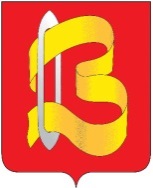 